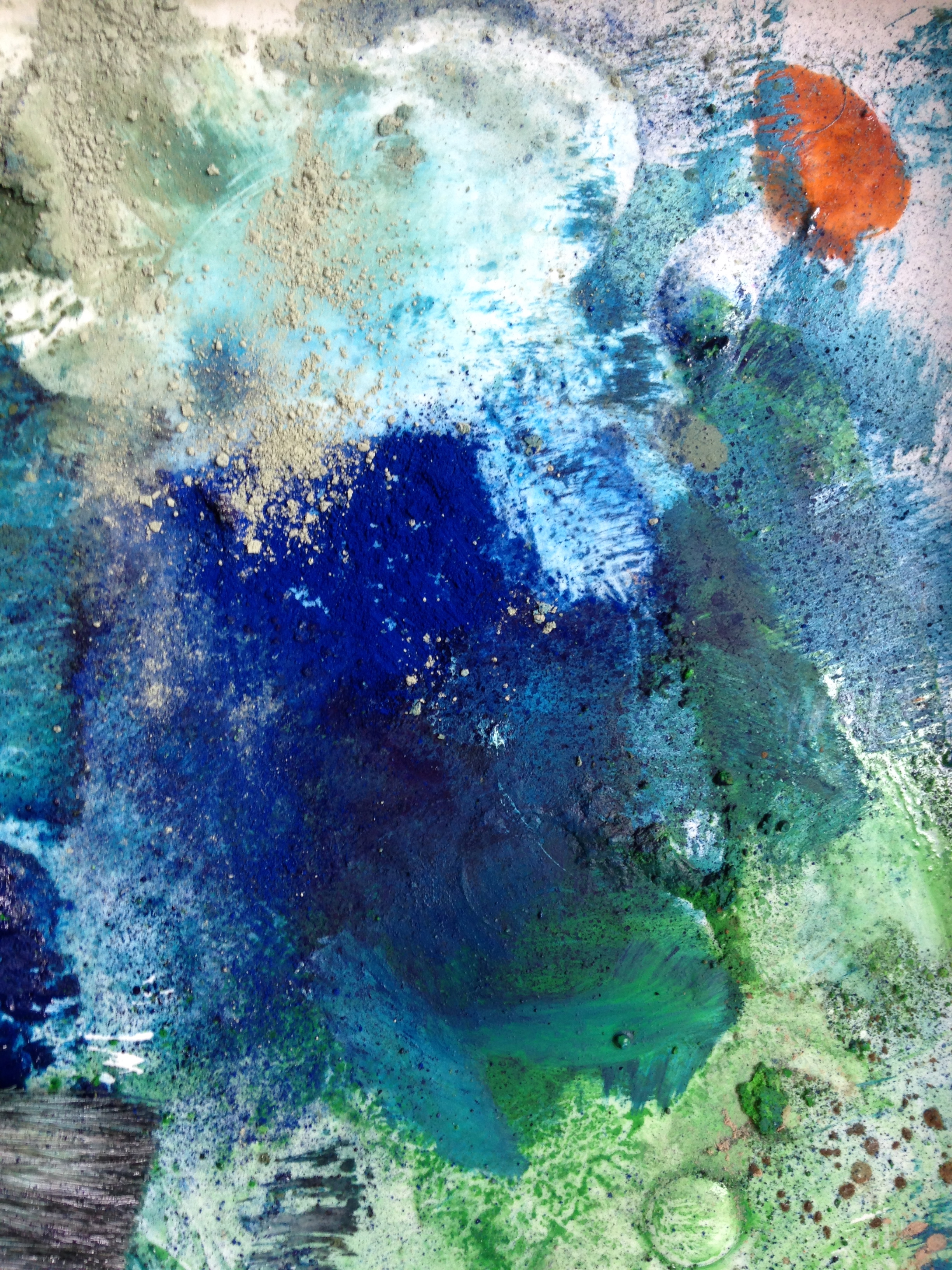 ATELIER d’expression plastiquePas besoin de savoir dessiner pour venir dans mon atelier !
C’est un lieu dans lequel on se retrouve, l’art en est le support pour se ressourcer.Avec des encres, des pastels, gouaches ou des papiers découpés (…) !!L’espace d’atelier devient un lieu de liberté d’expression.
Dans un cadre bien défini, avec une consigne de groupe ou un accompagnement individuel addapté à chacun. Créer et rester en lien à l’autre.
C’est le processus créatif qui permet de rejouer quelque chose de son histoire, et permettre 
un regard différent et redonner un accés à soi, petit à petit…Partir d’une matière, d’une image, une idée ou une émotion … 
et la transformer plastiquement pour l’apprivoiser autrement. Laisser émerger et prendre le temps de voir !L’école de Dessin  83 rue Carnot - Suresnes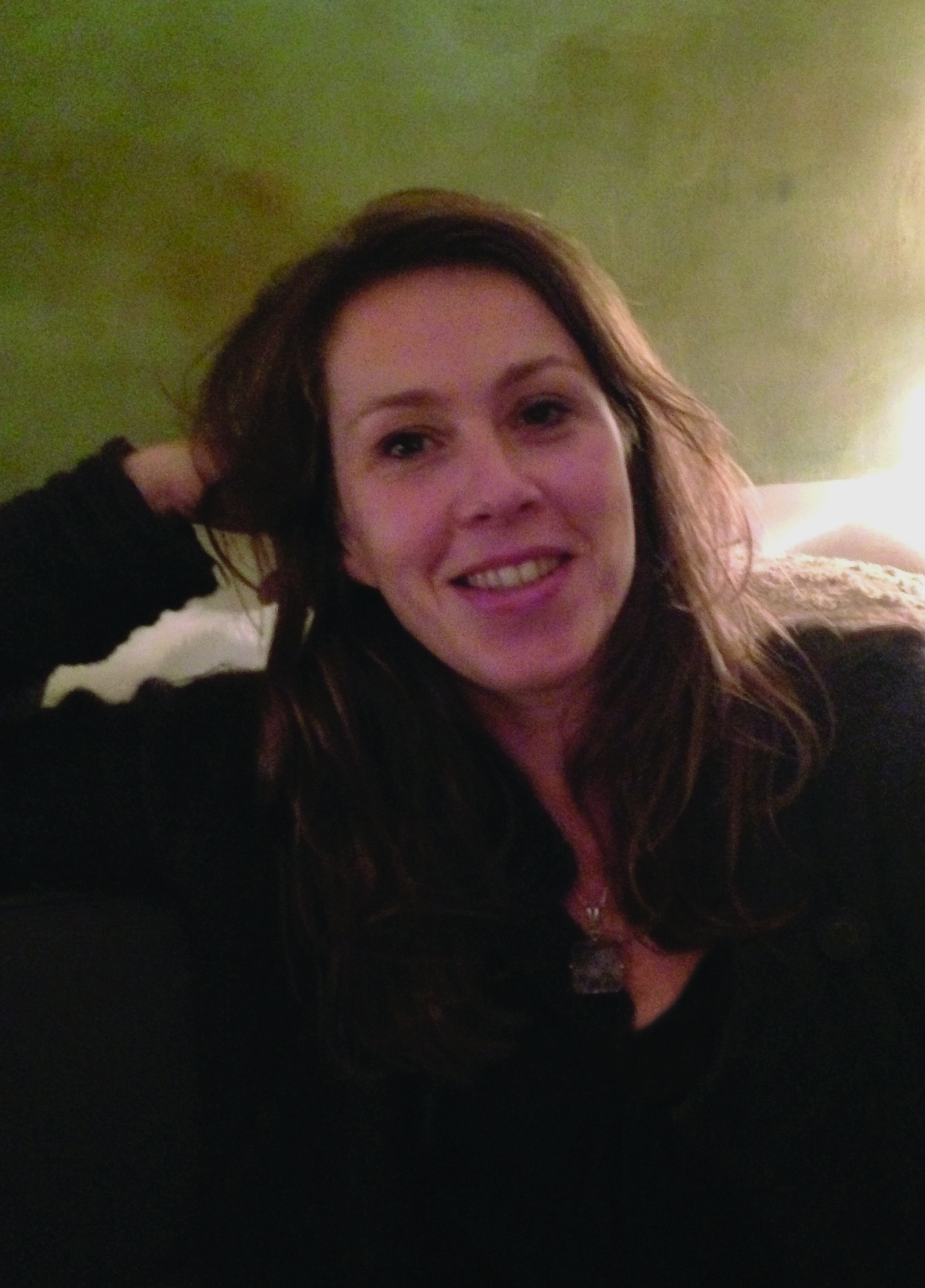 